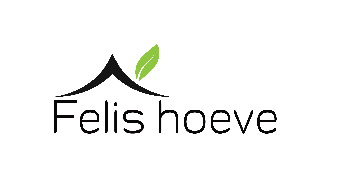 Huishoudelijk reglement Camping Felis HoeveDit reglement is te lezen op de camping, op de website en wordt bovendien verstuurd naar de klant samen met de reserveringsbevestiging.

Het betreden van de camping betekent het volledig accepteren en respecteren van dit reglement. 

Vanwege ons lidmaatschap bij Vekabo hanteren wij ook de ”Vekabo voorwaarden toeristische plaatsen”. Dit huishoudelijk reglement is een aanvulling op deze voorwaarden. In alle gevallen waarin dit reglement of de “Vekabo voorwaarden toeristische plaatsen” niet in voorzien beslist de eigenaar van Mini Camping Felis Hoeve. 
Wij gaan er vanuit dat elke gast op de hoogte is van deze regels en deze ook zal naleven.

Mini Camping Felis Hoeve en haar medewerkers zijn niet aansprakelijk voor schade en/of letsel ontstaan als gevolg van het verblijf op het terrein, alsmede schade ondervonden door het gebruik van de op het terrein aanwezige voorzieningen (faciliteiten). 
Ook zijn Mini Camping Felis Hoeve en diens medewerkers niet aansprakelijk voor schadeclaims voortvloeiende uit geluids- of stankoverlast en enig van buiten komend onheil, alsmede de terreingesteldheid als gevolg van weersinvloeden. Voorts wordt geen aansprakelijkheid aanvaard voor het onklaar raken en/of buiten gebruik zijn van de aanwezige faciliteiten en/of voorzieningen. 
Mini Camping Felis Hoeve en diens medewerkers zijn te allen tijde gerechtigd onbevoegden en/of mensen die zich misdragen de toegang tot het terrein te ontzeggen. 
Een ieder verblijft geheel op eigen risicoKampeerplek
Elke staanplaats beschikt over een parkeerplaats (de auto moet binnen de eigen   standplaats geparkeerd worden) 
Als grondbedekking zijn worteldoek of andere afdekmateriaal van plastic niet toegestaan. Alleen grondbedekking met een open structuur mag gebruikt worden om verstikking van het gras te voorkomen.
Het is niet toegestaan om aan de achterzijde van de kampeerplek zaken in de grond te bevestigen i.v.m. de aanwezige leidingen. Houd daarom circa 1 meter afstand vanuit de achterkant met bevestigingsmiddelen.
Het gebruik van elektrische verwarmingsapparaten is niet toegestaan.
Tussen 22.30u en 7.00u heerst er nachtrust op onze camping. Het is dan verboden om de televisie hard aan te hebben, muziek te draaien of lawaai te maken op het kampeerterrein.
Tenten met een punt- of koepelmodel en hebben een grondoppervlakte van maximaal 4m2.
Open vuur of vuurkorven zijn niet toegestaan op de kampeerplek. 
Barbecueën op de kampeerplek is alleen toegestaan met gasapparaten.
Bij vertrek dient u uw kampeerplek schoon achter te laten.Campers of caravans met een gewicht van meer dan 3500kg of een lengte van meer dan 9 meter zijn alleen in overleg toegestaan.Aankomst en vertrek
Aankomst is mogelijk vanaf 13.30 uur; eerder aankomen kan in overleg.
U dient vóór 12.00 uur de plaats verlaten te hebben i.v.m. voorbereidende werkzaamheden voor de volgende gast.
Komt u aan en er is dan net even niemand aanwezig, dan verzoeken wij u om zelfstandig op uw plaats te gaan staan. Later komen wij dan bij u langs.
De accommodatie dient bij vertrek net zo schoon en netjes opgeleverd te worden als ze bij aankomst aangetroffen wordt.Afval
Gasten dienen hun afval te scheiden en dit te deponeren in de daarvoor bestemde afvalbakken op de camping.
Huisvuil kan gedeponeerd worden in de daartoe grote blauwe Renewi container. 
Graag alleen gesloten afvalzakken in de container deponeren.
Voor glas, plastic en papier afval staan aan de voorkant van het sanitair gebouw de kleinere containers.
Voor plasticafval kunt u in het sanitair gebouw, speciale plasticafvalzakken vinden.
Het storten van grof afval is niet toegestaan.Huisdieren 
Huisdieren zijn op alle staanplaatsen toegestaan; zij moeten gechipt en geregistreerd zijn.
Honden moeten altijd aan de lijn gehouden worden.
De bezitter is geheel aansprakelijk voor eventuele schade aan derden of aan voorzieningen van de camping veroorzaakt door zijn dier.
De bezitter is gedurende zijn verblijf met een dier verplicht alle hygiënische normen te respecteren.
Er geldt een maximum van 2 huisdieren per kampeerplek.
Het kampeerterrein en onze aangrenzende terreinen zijn geen uitlaatplaats, er is voldoende uitlaatgelegenheid buiten het terrein. Doet uw huisdier toch per ongeluk zijn behoefte op het terrein dan dient u dit zelf op te ruimen.
Dieren worden alleen toegelaten met toestemming van de directie, daarom moet de aanwezigheid altijd bij reservering en/of bij tijdens de check-in ge/vermeld te worden. Huisdieren mogen andere campinggasten niet tot last zijn.

Bezoek- 
Dagbezoekers, dwz bezoekers van campinggasten, mogen alleen te voet de camping betreden in de toegestane tijden (max tot 22:00 uur) en moeten zich bij de receptie aanmelden.
Bezoekers worden in rekening gebracht bij een verblijf langer dan 1 uur. Blijft uw bezoek later dan 22.00 uur of blijven deze slapen dan geldt dit als een extra overnachting.
Grote groepen bezoek van meer dan 4 personen zijn alleen in overleg toegestaan.Afrekenen
Men kan contant betalen (binnen de geldende wetsbepalingen) of met bankpas.
Het definitieve bedrag wordt berekend bij het salderen van de rekening.Vervoersmiddelen
Vervoersmiddelen moeten op het terrein stapvoets rijden.
De auto moet op minstens 1 meter afstand van de tent/caravan etc. geparkeerd worden.
De directie kan eventuele extra parkeerplaatsen, tegen betaling toewijzenHet is ten strengste verboden:
• te roken in de sanitaire voorzieningen en de openbare gebouwen van de gehele    camping.
• planten en bomen op de camping te beschadigen
• grill of barbecue te gebruiken met houtskool op de staanplaats 
• open vuur aan te steken
• brandende kaarsen of vuur onbeheerd achter te laten
• gaten of geulen te graven
• afval te deponeren en olie’s of hete, vloeibare en zoute stoffen op het terrein te gieten
• de auto te wassen
• water te verspillen
• lijnen op mensenhoogte te spannen of andere gevaarlijke installaties te plaatsen, die de vrije passage kunnen belemmeren.

Algemene regels
- Voor de stroomaansluiting mogen alleen een kabel, die aan de geldende normen voldoet, gebruikt worden. Gasten zijn zelf verantwoordelijk voor eventuele defecten aan het gebruikte materiaal. 
- Chemische WC’s moeten geleegd worden op de daarvoor bestemde plaats.
- Was- en vaatwas mag alleen bij de daarvoor bestemde wasbakken gedaan worden en niet tijdens nachtelijke uren.
- Op elk uur van de dag moet het voorkomen worden dat andere gasten gestoord worden door activiteiten, spelletjes en elektrische apparatuur..
- De boeken uit de bibliotheek zijn voor het algemeen nut en mogen niet meegenomen worden.
- De directie levert de toegangscode voor WiFi verbinding, met acceptatie van de gebruiksvoorwaarden.
- Het benutten van alle faciliteiten op de camping is op risico van de gebruiker.
- De directie is niet aansprakelijk voor verlies, diefstal of beschadiging van voorwerpen, als ook niet voor incidenten, diefstal of schade veroorzaakt door derden, door overmacht of natuurlijke calamiteiten.
- Eventuele tijdelijke storingen van de diensten op de camping, om technische redenen of door overmacht, verplichten de directie niet tot schadevergoeding of welke geldvergoeding dan ook.
- De directie behoudt zich het recht voor een gast van de camping te verwijderen, als zij acht dat het reglement niet in acht is genomen of het gedrag de rust en vrede op de camping verstoort en zo de belangen van de camping niet behartigd worden. 
- De directie heeft recht op schadevergoeding voor de eventuele aangebrachte schade, zonder teruggave van eventuele aanbetalingen.
- Voor datgene wat niet in dit reglement is opgenomen, gelden de algemene wetsbepalingen. 
- De directie vertrouwt vooral op de medewerking van de gasten, op hun respect voor de medemens, voor de natuur en voor de faciliteiten van de camping.Seizoen plaats
Aanvullende of afwijkende voorwaarden t.a.v. de Vekaboregels i.z. seizoen plaatsen.
Een seizoen plaats loopt van 12 april – 15 september 2019.
Een seizoen plaats geldt voor een caravan, tent vouwkampeerwagen of camper met maximaal 2 personen.
De overeengekomen prijs is inclusief de kosten van gebruik van gas van de douches, water, riool en andere bijbehorende kosten met uitzondering van de toeristenbelasting.
Elektriciteit is 10 Ampère met een verbruik bij aanwezigheid van 3 Kwh per dag.
Meerprijs voor elektriciteit is conform de standaardprijslijst.
Bij afwezigheid van de recreant dienen alle middelen afgesloten te zijn – gas, elektriciteit, water.
Er zijn 3 seizoen plaatsen beschikbaar.Tarief € 1000.00 exclusief toeristenbelasting.Wij wensen u een prettig verblijf op onze mini camping de Felishoeve.